Práctica IV: Los Números 16-100			Nombre:__________________________Diego is visiting an Ecuadorian mercado shopping for souvenirs.  Translate the dialogue he is having with a merchant below. 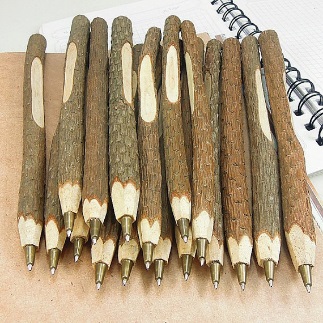 Diego:  --¡Hola! ¿Qué tal? __________________________________Merchant: --Buenos días, señor. ______________________________Diego: --¿Cuánto cuestan las plumas? _____________________________________________________Merchant: --Las plumas cuestan dos dólares. ___________________________________Diego: --¡Ay! ¡Qué caro! __________________________________________________Merchant:  --No, señor.  Es una ganga. ________________________________________Diego:  --Yo tengo un dólar.  ¿Está bien por una pluma?__________________________________________________________________Merchant:  --Bueno, un dólar está bien. __________________________________________Diego:  --Muchas gracias. __________________________Merchant:  De nada. Adiós._______________________________________Diego:  --Chao. ___________________________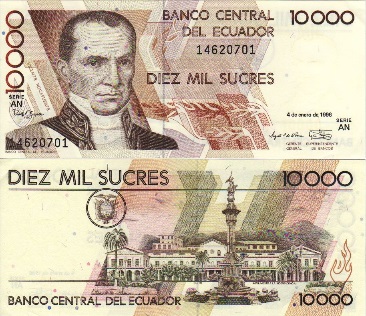 